Cartaz do Ciclo do Pão, realizado na Semana da Alimentação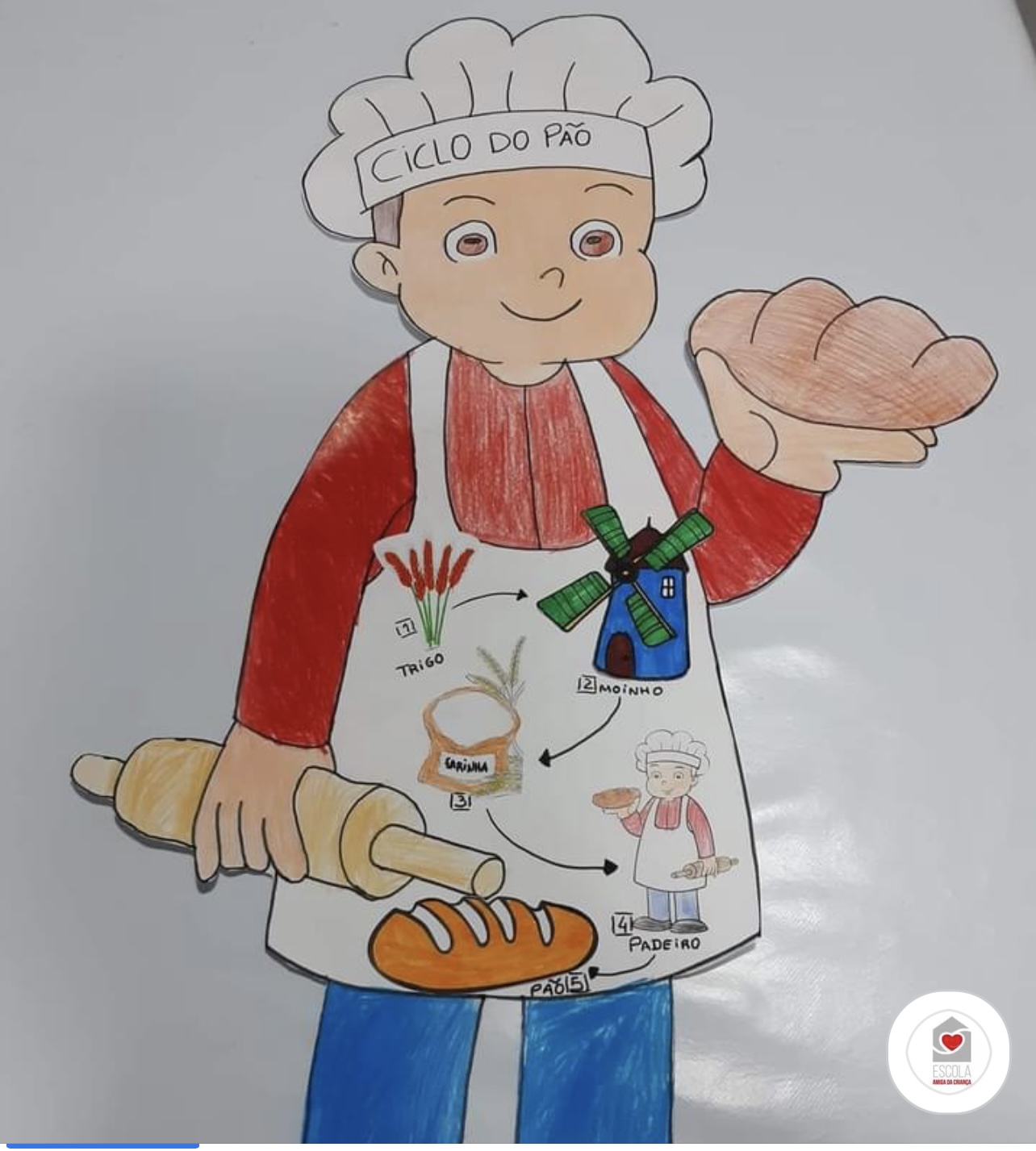 